Défi n° 21 de mardi : Le « mot-objet » : il s’agit d’écrire un mot avec l’objet nommé par le mot. Tom :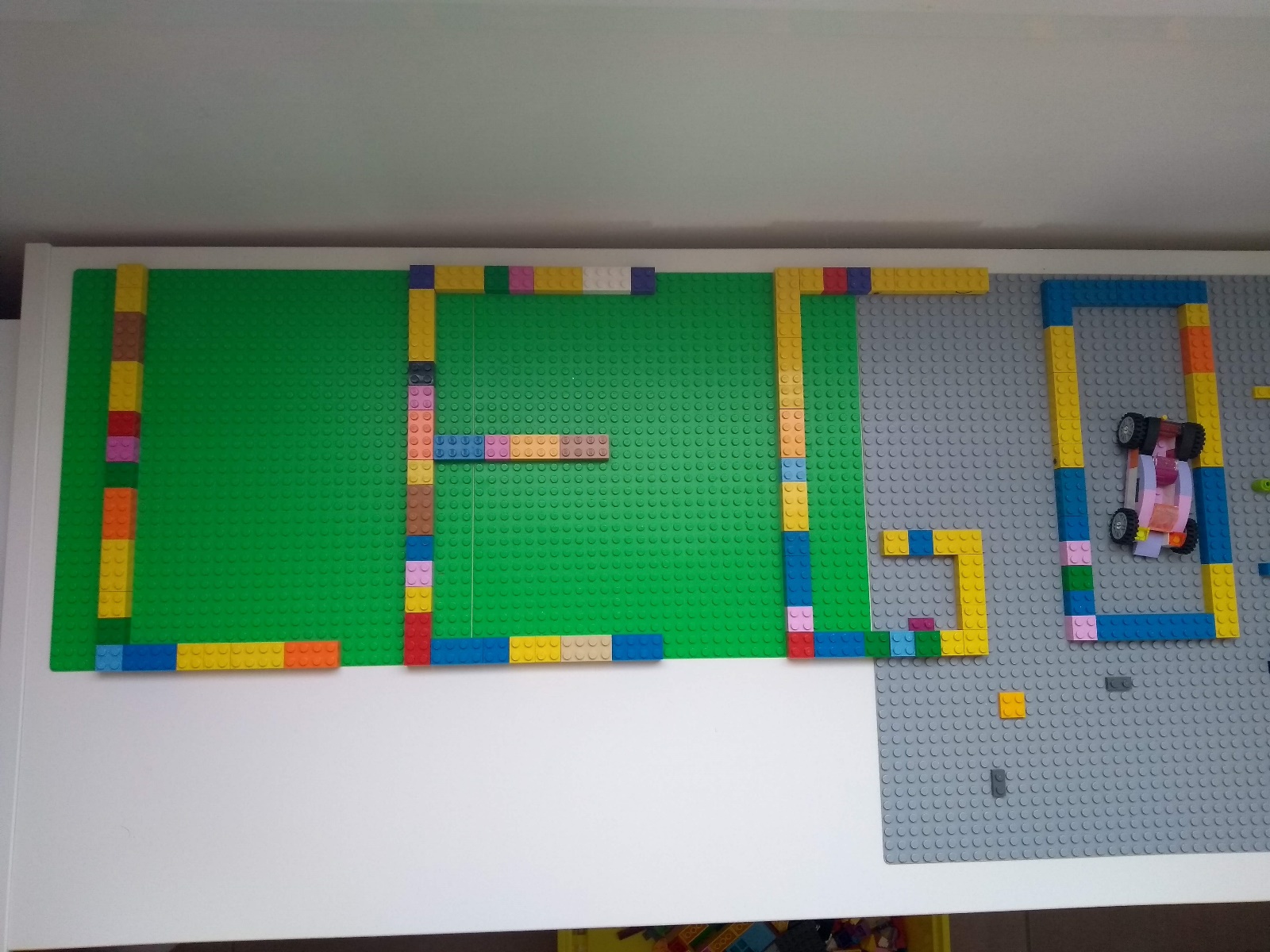 Antoine T. :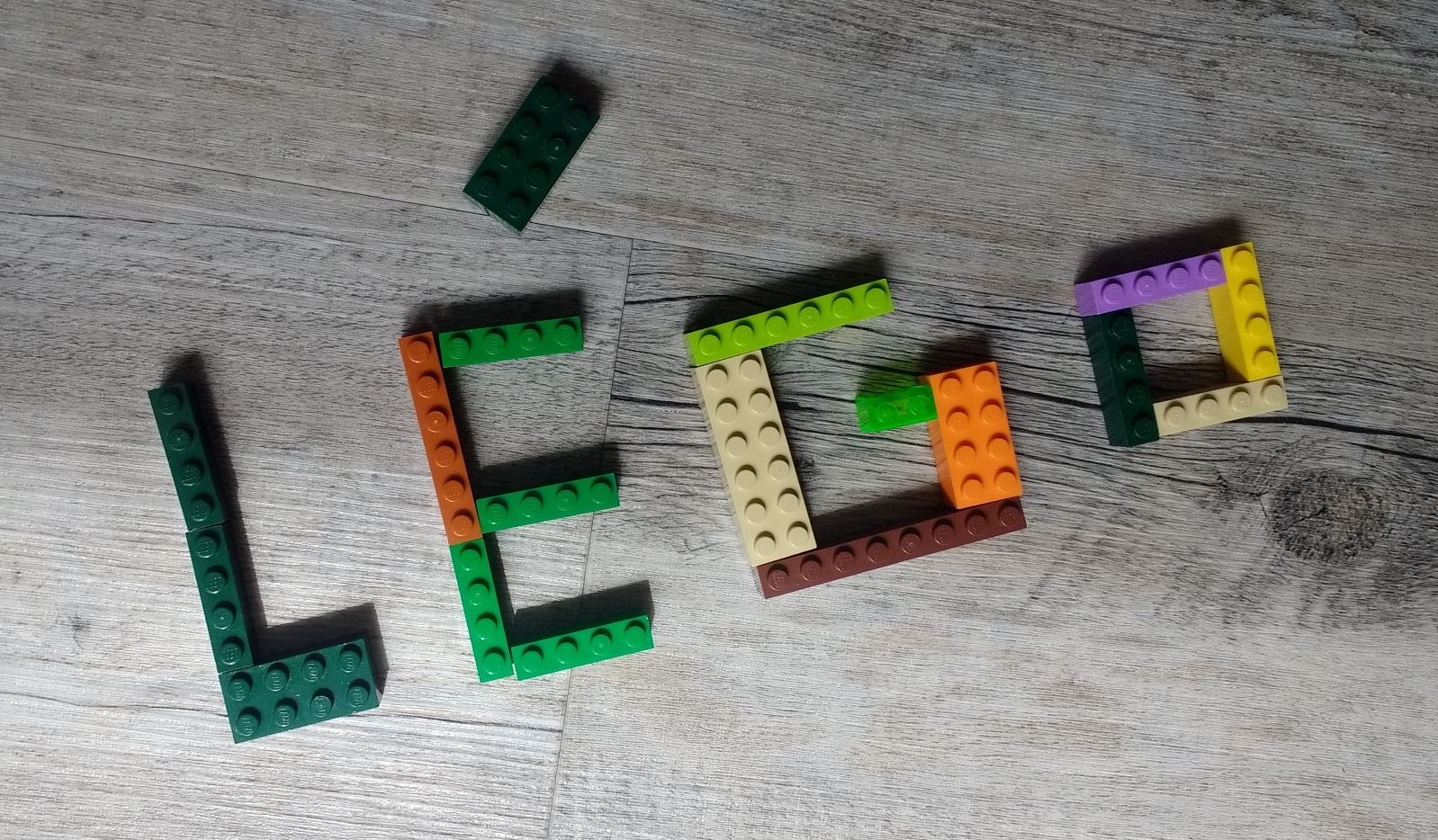 Antoine D. :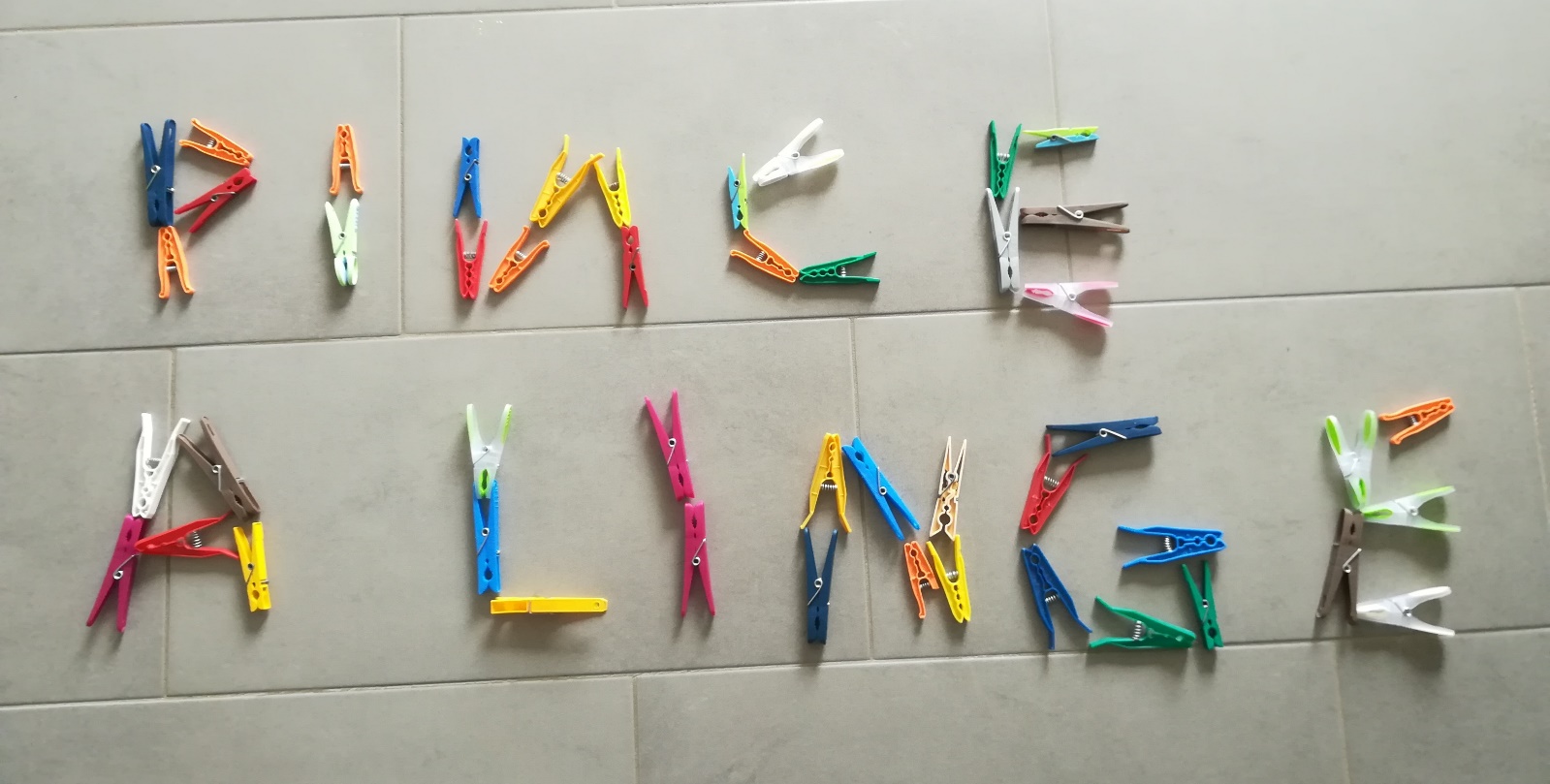 Louisa :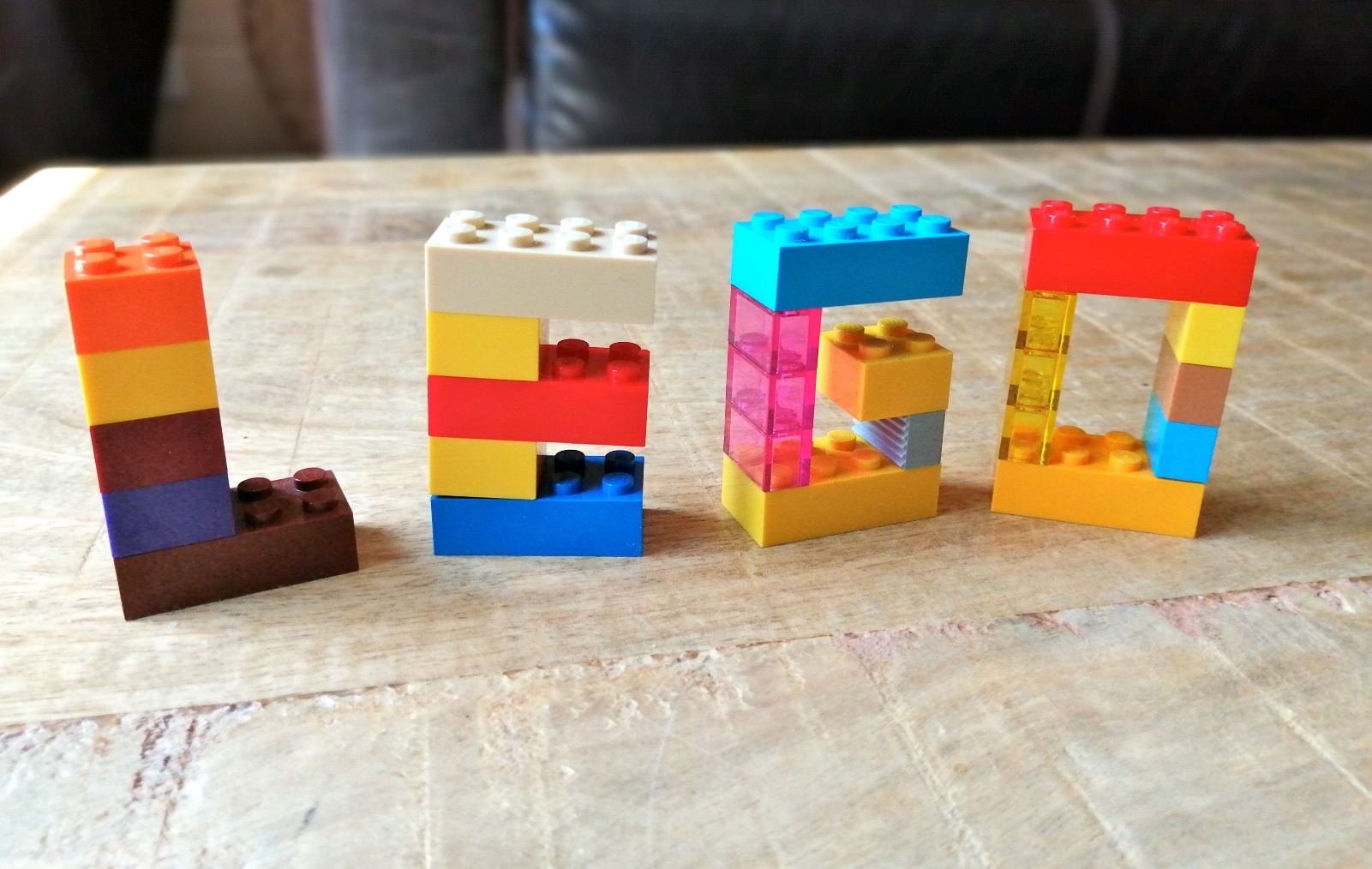 Zoé :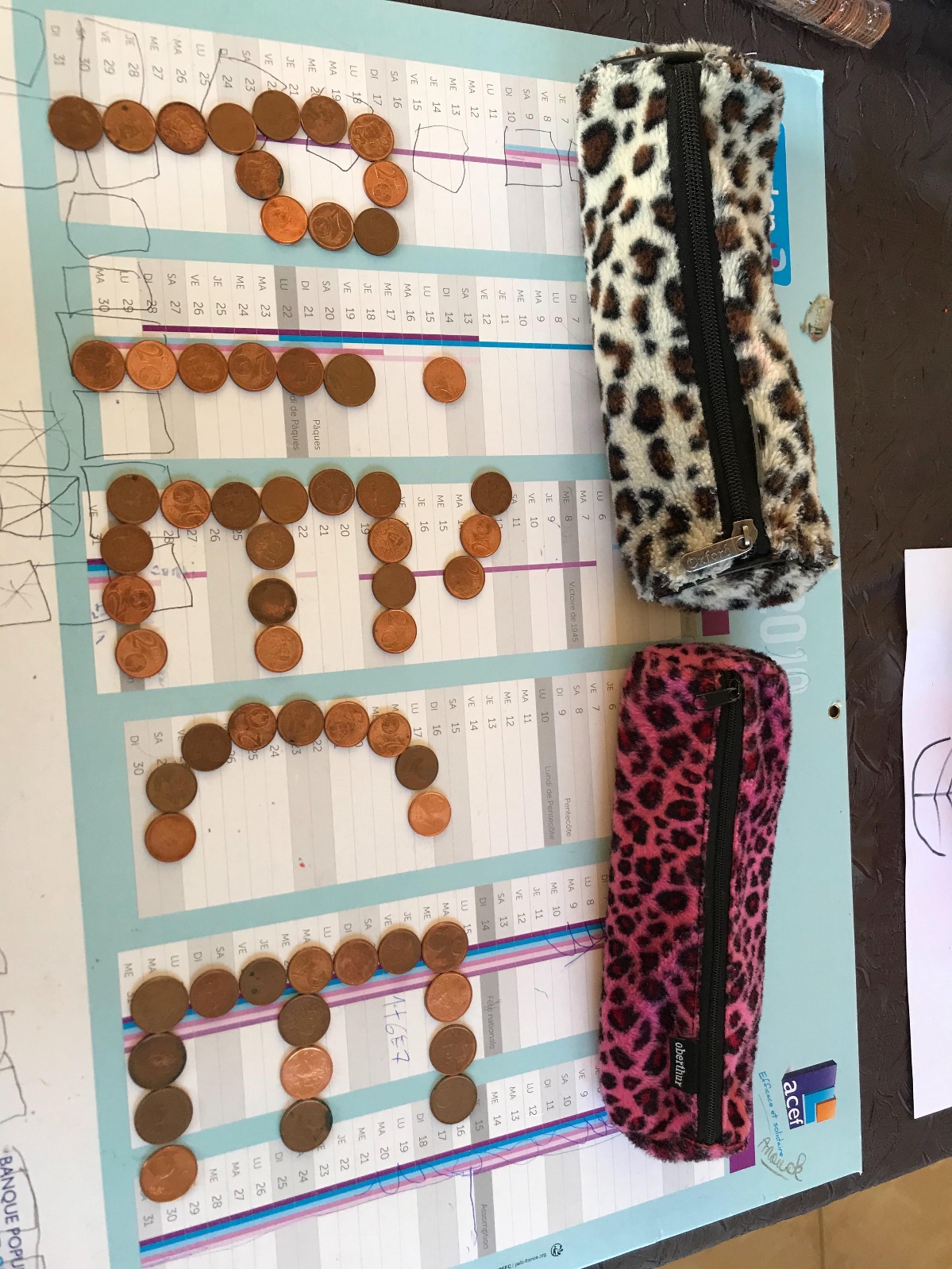 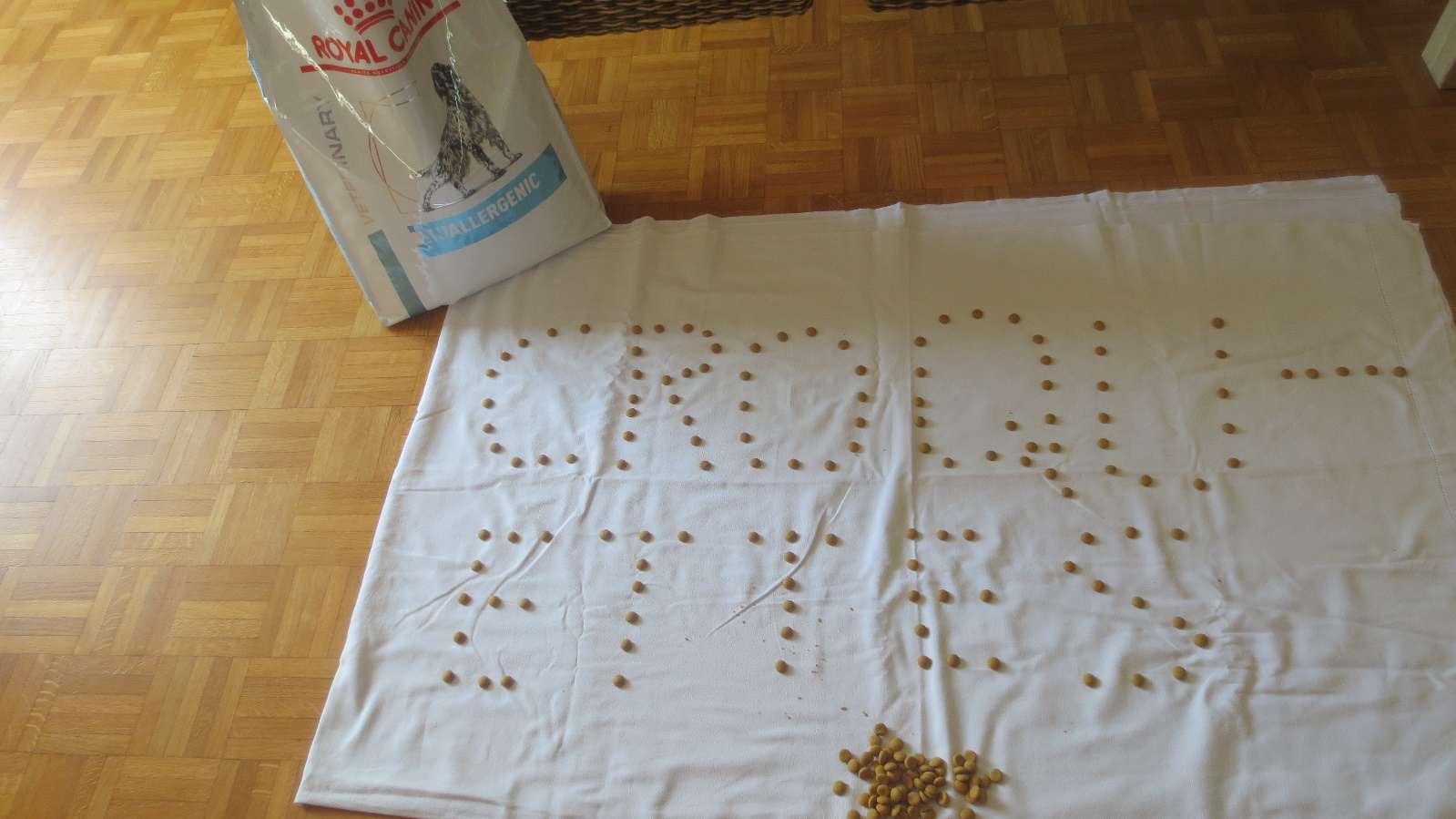 Romane :